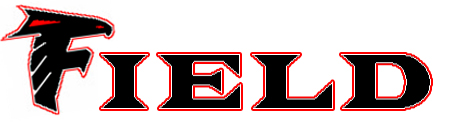 Dates for 4th, 5th, & 6th Grade Boys: February 17, 18, 19, 20, 21 & 22 of 2015Dates for 4th, 5th, & 6th Grade Girls: March 3, 4, 5, 6, 7, & 8 of 2015Team Entry Fee: $150Registration &Team Entry Fee Deadline: January 31, 2015Team Refund: Will be given up to 7 days prior to tournament start date and no refunds after.Team Roster Size: 12 player maximumPlease mail registration form, check and complete team roster to;Jon Hockin4522 Vista CircleKent, Ohio 44240330-606-1561jon.c.hockin@sherwin.comWeb Site: http://www.brimfieldathleticassociation.org/      All brackets, dates and time will be listed.Team NameTeam NameTeam NameTeam TypeBoys 4th:Boys 4th:Boys 4th:Boys 4th:Boys 5th:Boys 6th:Girls 4th:Girls 4th:Girls 5th:Girls 6th:Girls 6th:CommunityCommunityTeam Record (W-L)Team Record (W-L)Team Record (W-L)Head Coach NameHead Coach NameHead Coach NameHead Coach NameHead Coach PhoneHead Coach PhoneHead Coach PhoneHead Coach PhoneHead Coach EmailHead Coach EmailHead Coach EmailHead Coach EmailAssistant NameAssistant NameAssistant NameAssistant NameAssistant PhoneAssistant PhoneAssistant PhoneAssistant PhoneAssistant EmailAssistant EmailAssistant EmailAssistant EmailSpecial Scheduling Requests: Every attempt will be made to accommodate.Special Scheduling Requests: Every attempt will be made to accommodate.Special Scheduling Requests: Every attempt will be made to accommodate.Special Scheduling Requests: Every attempt will be made to accommodate.Special Scheduling Requests: Every attempt will be made to accommodate.Special Scheduling Requests: Every attempt will be made to accommodate.Special Scheduling Requests: Every attempt will be made to accommodate.Special Scheduling Requests: Every attempt will be made to accommodate.Special Scheduling Requests: Every attempt will be made to accommodate.Special Scheduling Requests: Every attempt will be made to accommodate.Special Scheduling Requests: Every attempt will be made to accommodate.Special Scheduling Requests: Every attempt will be made to accommodate.#First NameLast NameBirthdateGradeSchoolJersey #123456789101112